.Section 1: Walk X2, Shuffle, Rock, Recover, CoasterSection 2: Diagonal Step, Touch X2, 1/4 turn Step, Touch, Step, TouchSection 3: Shuffle, Rock, Recover X2Section 4: Rock, Recover, 1/2 turn Shuffle, Walk X2, ShuffleBegin Again! It’s All About Fun!Lonely Lady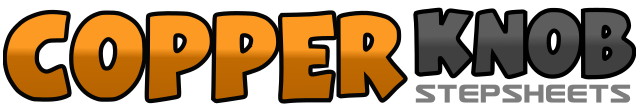 .......Count:32Wall:4Level:Improver.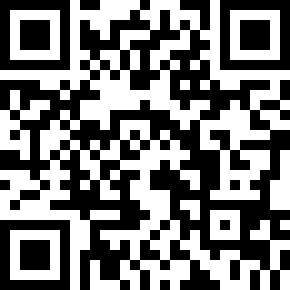 Choreographer:Shirley Blankenship (USA) & K. Sholes (USA) - December 2017Shirley Blankenship (USA) & K. Sholes (USA) - December 2017Shirley Blankenship (USA) & K. Sholes (USA) - December 2017Shirley Blankenship (USA) & K. Sholes (USA) - December 2017Shirley Blankenship (USA) & K. Sholes (USA) - December 2017.Music:Lonely Lady - Bouke : (iTunes, Spotify)Lonely Lady - Bouke : (iTunes, Spotify)Lonely Lady - Bouke : (iTunes, Spotify)Lonely Lady - Bouke : (iTunes, Spotify)Lonely Lady - Bouke : (iTunes, Spotify)........1 2 3&4Walk RL forward, Step R forward, Step L next to R, Step R forward,5 6 7&8Rock L forward, Recover R, Step LR back, Step L forward.1-4Step R diagonally forward right, Touch L next to R, Step L diagonally back left, Touch R next to L,5-8Step R 1/4 right, Touch L next to R, Step L to side, Touch R next to L.1&2 3 4Step RLR to right, Rock L back, Recover R,5&6 7 8Step LRL to left, Rock R back, Recover L.1 2 3&4Rock R forward, Recover L, Step R 1/4 to right, Step L 1/4 to right, Step R next to L,5 6 7&8Walk LR forward, Step L forward, Step R next to L, Step L forward.